Camp 1019 Beaumont Barracks, Aldershot, Hampshirehttps://repatriatedlandscape.org/england/pow-sites-in-the-south-east/pow-camp-1019-beaumont-barracks/Further Information:1947 Camp List1947 Camp List1947 Camp List1947 Camp List1947 Camp List1947 Camp List1019(G.Wkg.Coy)  SBeaumont Barracks, Aldershot, HantsAldershot 380 Ext.032130V/1270/4Prisoner of War Camps (1939 – 1948)  -  Project report by Roger J.C. Thomas - English Heritage 2003Prisoner of War Camps (1939 – 1948)  -  Project report by Roger J.C. Thomas - English Heritage 2003Prisoner of War Camps (1939 – 1948)  -  Project report by Roger J.C. Thomas - English Heritage 2003Prisoner of War Camps (1939 – 1948)  -  Project report by Roger J.C. Thomas - English Heritage 2003Prisoner of War Camps (1939 – 1948)  -  Project report by Roger J.C. Thomas - English Heritage 2003Prisoner of War Camps (1939 – 1948)  -  Project report by Roger J.C. Thomas - English Heritage 2003Prisoner of War Camps (1939 – 1948)  -  Project report by Roger J.C. Thomas - English Heritage 2003Prisoner of War Camps (1939 – 1948)  -  Project report by Roger J.C. Thomas - English Heritage 2003OS NGRSheetNo.Name & LocationCountyCond’nType 1945CommentsSU1861019Beaumont Barracks (South CavalryBarracks), AldershotHampshire4German Working CampDemolished 1975 for housing.Location: NGR SU 8534 5064. Part of the huge Aldershot barracks area.(Nearby West Cavalry / Willems Barracks also used as Camp 1006).Before the camp: The South Cavalry Barracks were built in 1855. They were renamed as Beaumont Barracks in 1909. Stabling was on the ground floor, accommodation on the first floor.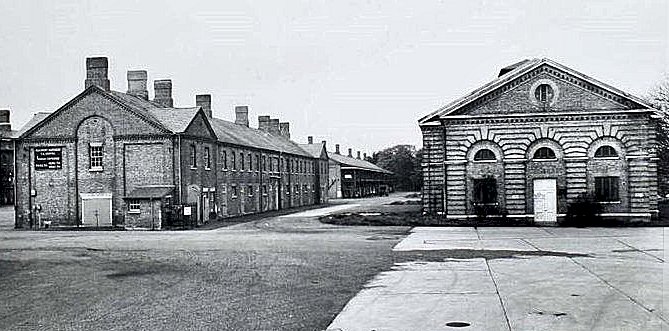 Pow Camp:After the camp: Barracks demolished in the 1970’s. 2020 residential area.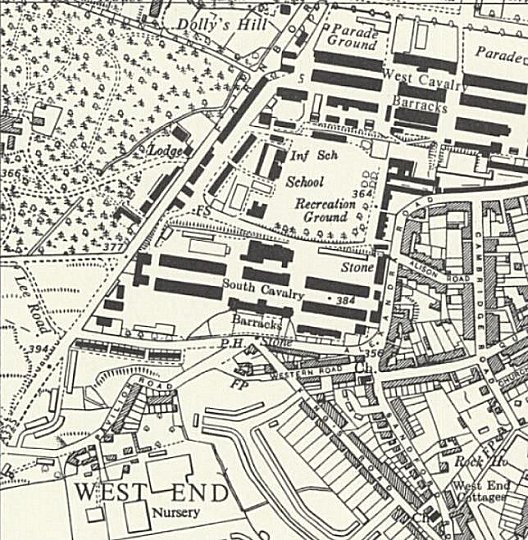 Location: NGR SU 8534 5064. Part of the huge Aldershot barracks area.(Nearby West Cavalry / Willems Barracks also used as Camp 1006).Before the camp: The South Cavalry Barracks were built in 1855. They were renamed as Beaumont Barracks in 1909. Stabling was on the ground floor, accommodation on the first floor.Pow Camp:After the camp: Barracks demolished in the 1970’s. 2020 residential area.Ordnance Survey 1961